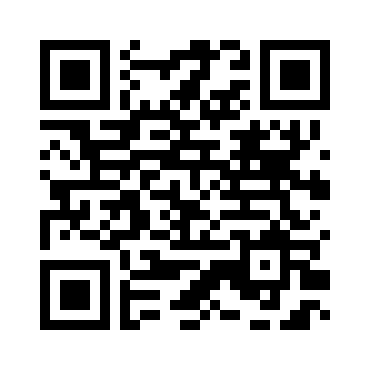 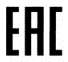 ЕВРАЗИЙСКИЙ ЭКОНОМИЧЕСКИЙ СОЮЗЕВРАЗИЙСКИЙ ЭКОНОМИЧЕСКИЙ СОЮЗЕВРАЗИЙСКИЙ ЭКОНОМИЧЕСКИЙ СОЮЗЕВРАЗИЙСКИЙ ЭКОНОМИЧЕСКИЙ СОЮЗЕВРАЗИЙСКИЙ ЭКОНОМИЧЕСКИЙ СОЮЗЕВРАЗИЙСКИЙ ЭКОНОМИЧЕСКИЙ СОЮЗЕВРАЗИЙСКИЙ ЭКОНОМИЧЕСКИЙ СОЮЗЕВРАЗИЙСКИЙ ЭКОНОМИЧЕСКИЙ СОЮЗЕВРАЗИЙСКИЙ ЭКОНОМИЧЕСКИЙ СОЮЗЕВРАЗИЙСКИЙ ЭКОНОМИЧЕСКИЙ СОЮЗЕВРАЗИЙСКИЙ ЭКОНОМИЧЕСКИЙ СОЮЗЕВРАЗИЙСКИЙ ЭКОНОМИЧЕСКИЙ СОЮЗЕВРАЗИЙСКИЙ ЭКОНОМИЧЕСКИЙ СОЮЗЕВРАЗИЙСКИЙ ЭКОНОМИЧЕСКИЙ СОЮЗЕВРАЗИЙСКИЙ ЭКОНОМИЧЕСКИЙ СОЮЗЕВРАЗИЙСКИЙ ЭКОНОМИЧЕСКИЙ СОЮЗДЕКЛАРАЦИЯ О СООТВЕТСТВИИДЕКЛАРАЦИЯ О СООТВЕТСТВИИДЕКЛАРАЦИЯ О СООТВЕТСТВИИДЕКЛАРАЦИЯ О СООТВЕТСТВИИДЕКЛАРАЦИЯ О СООТВЕТСТВИИДЕКЛАРАЦИЯ О СООТВЕТСТВИИДЕКЛАРАЦИЯ О СООТВЕТСТВИИДЕКЛАРАЦИЯ О СООТВЕТСТВИИДЕКЛАРАЦИЯ О СООТВЕТСТВИИДЕКЛАРАЦИЯ О СООТВЕТСТВИИДЕКЛАРАЦИЯ О СООТВЕТСТВИИДЕКЛАРАЦИЯ О СООТВЕТСТВИИЗаявитель: ОБЩЕСТВО С ОГРАНИЧЕННОЙ ОТВЕТСТВЕННОСТЬЮ "ИЗИТЕКС", Место нахождения: 129626, РОССИЯ, ГОРОД МОСКВА, УЛИЦА 1-Я МЫТИЩИНСКАЯ, ДОМ 3, СТРОЕНИЕ 1, ОФ 413 ПОМ 30, ОГРН: 5177746098019, Номер телефона: +7 9647862109, Адрес электронной почты: info@easyteks.ruЗаявитель: ОБЩЕСТВО С ОГРАНИЧЕННОЙ ОТВЕТСТВЕННОСТЬЮ "ИЗИТЕКС", Место нахождения: 129626, РОССИЯ, ГОРОД МОСКВА, УЛИЦА 1-Я МЫТИЩИНСКАЯ, ДОМ 3, СТРОЕНИЕ 1, ОФ 413 ПОМ 30, ОГРН: 5177746098019, Номер телефона: +7 9647862109, Адрес электронной почты: info@easyteks.ruЗаявитель: ОБЩЕСТВО С ОГРАНИЧЕННОЙ ОТВЕТСТВЕННОСТЬЮ "ИЗИТЕКС", Место нахождения: 129626, РОССИЯ, ГОРОД МОСКВА, УЛИЦА 1-Я МЫТИЩИНСКАЯ, ДОМ 3, СТРОЕНИЕ 1, ОФ 413 ПОМ 30, ОГРН: 5177746098019, Номер телефона: +7 9647862109, Адрес электронной почты: info@easyteks.ruЗаявитель: ОБЩЕСТВО С ОГРАНИЧЕННОЙ ОТВЕТСТВЕННОСТЬЮ "ИЗИТЕКС", Место нахождения: 129626, РОССИЯ, ГОРОД МОСКВА, УЛИЦА 1-Я МЫТИЩИНСКАЯ, ДОМ 3, СТРОЕНИЕ 1, ОФ 413 ПОМ 30, ОГРН: 5177746098019, Номер телефона: +7 9647862109, Адрес электронной почты: info@easyteks.ruЗаявитель: ОБЩЕСТВО С ОГРАНИЧЕННОЙ ОТВЕТСТВЕННОСТЬЮ "ИЗИТЕКС", Место нахождения: 129626, РОССИЯ, ГОРОД МОСКВА, УЛИЦА 1-Я МЫТИЩИНСКАЯ, ДОМ 3, СТРОЕНИЕ 1, ОФ 413 ПОМ 30, ОГРН: 5177746098019, Номер телефона: +7 9647862109, Адрес электронной почты: info@easyteks.ruЗаявитель: ОБЩЕСТВО С ОГРАНИЧЕННОЙ ОТВЕТСТВЕННОСТЬЮ "ИЗИТЕКС", Место нахождения: 129626, РОССИЯ, ГОРОД МОСКВА, УЛИЦА 1-Я МЫТИЩИНСКАЯ, ДОМ 3, СТРОЕНИЕ 1, ОФ 413 ПОМ 30, ОГРН: 5177746098019, Номер телефона: +7 9647862109, Адрес электронной почты: info@easyteks.ruЗаявитель: ОБЩЕСТВО С ОГРАНИЧЕННОЙ ОТВЕТСТВЕННОСТЬЮ "ИЗИТЕКС", Место нахождения: 129626, РОССИЯ, ГОРОД МОСКВА, УЛИЦА 1-Я МЫТИЩИНСКАЯ, ДОМ 3, СТРОЕНИЕ 1, ОФ 413 ПОМ 30, ОГРН: 5177746098019, Номер телефона: +7 9647862109, Адрес электронной почты: info@easyteks.ruЗаявитель: ОБЩЕСТВО С ОГРАНИЧЕННОЙ ОТВЕТСТВЕННОСТЬЮ "ИЗИТЕКС", Место нахождения: 129626, РОССИЯ, ГОРОД МОСКВА, УЛИЦА 1-Я МЫТИЩИНСКАЯ, ДОМ 3, СТРОЕНИЕ 1, ОФ 413 ПОМ 30, ОГРН: 5177746098019, Номер телефона: +7 9647862109, Адрес электронной почты: info@easyteks.ruЗаявитель: ОБЩЕСТВО С ОГРАНИЧЕННОЙ ОТВЕТСТВЕННОСТЬЮ "ИЗИТЕКС", Место нахождения: 129626, РОССИЯ, ГОРОД МОСКВА, УЛИЦА 1-Я МЫТИЩИНСКАЯ, ДОМ 3, СТРОЕНИЕ 1, ОФ 413 ПОМ 30, ОГРН: 5177746098019, Номер телефона: +7 9647862109, Адрес электронной почты: info@easyteks.ruЗаявитель: ОБЩЕСТВО С ОГРАНИЧЕННОЙ ОТВЕТСТВЕННОСТЬЮ "ИЗИТЕКС", Место нахождения: 129626, РОССИЯ, ГОРОД МОСКВА, УЛИЦА 1-Я МЫТИЩИНСКАЯ, ДОМ 3, СТРОЕНИЕ 1, ОФ 413 ПОМ 30, ОГРН: 5177746098019, Номер телефона: +7 9647862109, Адрес электронной почты: info@easyteks.ruЗаявитель: ОБЩЕСТВО С ОГРАНИЧЕННОЙ ОТВЕТСТВЕННОСТЬЮ "ИЗИТЕКС", Место нахождения: 129626, РОССИЯ, ГОРОД МОСКВА, УЛИЦА 1-Я МЫТИЩИНСКАЯ, ДОМ 3, СТРОЕНИЕ 1, ОФ 413 ПОМ 30, ОГРН: 5177746098019, Номер телефона: +7 9647862109, Адрес электронной почты: info@easyteks.ruЗаявитель: ОБЩЕСТВО С ОГРАНИЧЕННОЙ ОТВЕТСТВЕННОСТЬЮ "ИЗИТЕКС", Место нахождения: 129626, РОССИЯ, ГОРОД МОСКВА, УЛИЦА 1-Я МЫТИЩИНСКАЯ, ДОМ 3, СТРОЕНИЕ 1, ОФ 413 ПОМ 30, ОГРН: 5177746098019, Номер телефона: +7 9647862109, Адрес электронной почты: info@easyteks.ruЗаявитель: ОБЩЕСТВО С ОГРАНИЧЕННОЙ ОТВЕТСТВЕННОСТЬЮ "ИЗИТЕКС", Место нахождения: 129626, РОССИЯ, ГОРОД МОСКВА, УЛИЦА 1-Я МЫТИЩИНСКАЯ, ДОМ 3, СТРОЕНИЕ 1, ОФ 413 ПОМ 30, ОГРН: 5177746098019, Номер телефона: +7 9647862109, Адрес электронной почты: info@easyteks.ruЗаявитель: ОБЩЕСТВО С ОГРАНИЧЕННОЙ ОТВЕТСТВЕННОСТЬЮ "ИЗИТЕКС", Место нахождения: 129626, РОССИЯ, ГОРОД МОСКВА, УЛИЦА 1-Я МЫТИЩИНСКАЯ, ДОМ 3, СТРОЕНИЕ 1, ОФ 413 ПОМ 30, ОГРН: 5177746098019, Номер телефона: +7 9647862109, Адрес электронной почты: info@easyteks.ruЗаявитель: ОБЩЕСТВО С ОГРАНИЧЕННОЙ ОТВЕТСТВЕННОСТЬЮ "ИЗИТЕКС", Место нахождения: 129626, РОССИЯ, ГОРОД МОСКВА, УЛИЦА 1-Я МЫТИЩИНСКАЯ, ДОМ 3, СТРОЕНИЕ 1, ОФ 413 ПОМ 30, ОГРН: 5177746098019, Номер телефона: +7 9647862109, Адрес электронной почты: info@easyteks.ruЗаявитель: ОБЩЕСТВО С ОГРАНИЧЕННОЙ ОТВЕТСТВЕННОСТЬЮ "ИЗИТЕКС", Место нахождения: 129626, РОССИЯ, ГОРОД МОСКВА, УЛИЦА 1-Я МЫТИЩИНСКАЯ, ДОМ 3, СТРОЕНИЕ 1, ОФ 413 ПОМ 30, ОГРН: 5177746098019, Номер телефона: +7 9647862109, Адрес электронной почты: info@easyteks.ruВ лице: ГЕНЕРАЛЬНЫЙ ДИРЕКТОР КИРИОНЕНКО СВЕТЛАНА ГЕОРГИЕВНАВ лице: ГЕНЕРАЛЬНЫЙ ДИРЕКТОР КИРИОНЕНКО СВЕТЛАНА ГЕОРГИЕВНАВ лице: ГЕНЕРАЛЬНЫЙ ДИРЕКТОР КИРИОНЕНКО СВЕТЛАНА ГЕОРГИЕВНАВ лице: ГЕНЕРАЛЬНЫЙ ДИРЕКТОР КИРИОНЕНКО СВЕТЛАНА ГЕОРГИЕВНАВ лице: ГЕНЕРАЛЬНЫЙ ДИРЕКТОР КИРИОНЕНКО СВЕТЛАНА ГЕОРГИЕВНАВ лице: ГЕНЕРАЛЬНЫЙ ДИРЕКТОР КИРИОНЕНКО СВЕТЛАНА ГЕОРГИЕВНАВ лице: ГЕНЕРАЛЬНЫЙ ДИРЕКТОР КИРИОНЕНКО СВЕТЛАНА ГЕОРГИЕВНАВ лице: ГЕНЕРАЛЬНЫЙ ДИРЕКТОР КИРИОНЕНКО СВЕТЛАНА ГЕОРГИЕВНАВ лице: ГЕНЕРАЛЬНЫЙ ДИРЕКТОР КИРИОНЕНКО СВЕТЛАНА ГЕОРГИЕВНАВ лице: ГЕНЕРАЛЬНЫЙ ДИРЕКТОР КИРИОНЕНКО СВЕТЛАНА ГЕОРГИЕВНАВ лице: ГЕНЕРАЛЬНЫЙ ДИРЕКТОР КИРИОНЕНКО СВЕТЛАНА ГЕОРГИЕВНАВ лице: ГЕНЕРАЛЬНЫЙ ДИРЕКТОР КИРИОНЕНКО СВЕТЛАНА ГЕОРГИЕВНАВ лице: ГЕНЕРАЛЬНЫЙ ДИРЕКТОР КИРИОНЕНКО СВЕТЛАНА ГЕОРГИЕВНАВ лице: ГЕНЕРАЛЬНЫЙ ДИРЕКТОР КИРИОНЕНКО СВЕТЛАНА ГЕОРГИЕВНАВ лице: ГЕНЕРАЛЬНЫЙ ДИРЕКТОР КИРИОНЕНКО СВЕТЛАНА ГЕОРГИЕВНАВ лице: ГЕНЕРАЛЬНЫЙ ДИРЕКТОР КИРИОНЕНКО СВЕТЛАНА ГЕОРГИЕВНАзаявляет, что   Продукция декоративная косметическая: Патчи для глаз. , Продукция декоративная косметическая: Патчи для глаз. , торговая марка: rosel cosmetic.
Изготовитель: Guangzhou Luscao Biotechnology Co., Ltd. , Место нахождения: КИТАЙ, No. 25, Minghan Road, Mingxing Village, Renhe Town，Guangzhou， Guangdong， China, Адрес места осуществления деятельности по изготовлению продукции: КИТАЙ, No. 25, Minghan Road, Mingxing Village, Renhe Town，Guangzhou， Guangdong， China, 23.360942, 113.315813
Документ, в соответствии с которым изготовлена продукция: Техническая документация изготовителя
Коды ТН ВЭД ЕАЭС: 3304990000
Серийный выпуск, заявляет, что   Продукция декоративная косметическая: Патчи для глаз. , Продукция декоративная косметическая: Патчи для глаз. , торговая марка: rosel cosmetic.
Изготовитель: Guangzhou Luscao Biotechnology Co., Ltd. , Место нахождения: КИТАЙ, No. 25, Minghan Road, Mingxing Village, Renhe Town，Guangzhou， Guangdong， China, Адрес места осуществления деятельности по изготовлению продукции: КИТАЙ, No. 25, Minghan Road, Mingxing Village, Renhe Town，Guangzhou， Guangdong， China, 23.360942, 113.315813
Документ, в соответствии с которым изготовлена продукция: Техническая документация изготовителя
Коды ТН ВЭД ЕАЭС: 3304990000
Серийный выпуск, заявляет, что   Продукция декоративная косметическая: Патчи для глаз. , Продукция декоративная косметическая: Патчи для глаз. , торговая марка: rosel cosmetic.
Изготовитель: Guangzhou Luscao Biotechnology Co., Ltd. , Место нахождения: КИТАЙ, No. 25, Minghan Road, Mingxing Village, Renhe Town，Guangzhou， Guangdong， China, Адрес места осуществления деятельности по изготовлению продукции: КИТАЙ, No. 25, Minghan Road, Mingxing Village, Renhe Town，Guangzhou， Guangdong， China, 23.360942, 113.315813
Документ, в соответствии с которым изготовлена продукция: Техническая документация изготовителя
Коды ТН ВЭД ЕАЭС: 3304990000
Серийный выпуск, заявляет, что   Продукция декоративная косметическая: Патчи для глаз. , Продукция декоративная косметическая: Патчи для глаз. , торговая марка: rosel cosmetic.
Изготовитель: Guangzhou Luscao Biotechnology Co., Ltd. , Место нахождения: КИТАЙ, No. 25, Minghan Road, Mingxing Village, Renhe Town，Guangzhou， Guangdong， China, Адрес места осуществления деятельности по изготовлению продукции: КИТАЙ, No. 25, Minghan Road, Mingxing Village, Renhe Town，Guangzhou， Guangdong， China, 23.360942, 113.315813
Документ, в соответствии с которым изготовлена продукция: Техническая документация изготовителя
Коды ТН ВЭД ЕАЭС: 3304990000
Серийный выпуск, заявляет, что   Продукция декоративная косметическая: Патчи для глаз. , Продукция декоративная косметическая: Патчи для глаз. , торговая марка: rosel cosmetic.
Изготовитель: Guangzhou Luscao Biotechnology Co., Ltd. , Место нахождения: КИТАЙ, No. 25, Minghan Road, Mingxing Village, Renhe Town，Guangzhou， Guangdong， China, Адрес места осуществления деятельности по изготовлению продукции: КИТАЙ, No. 25, Minghan Road, Mingxing Village, Renhe Town，Guangzhou， Guangdong， China, 23.360942, 113.315813
Документ, в соответствии с которым изготовлена продукция: Техническая документация изготовителя
Коды ТН ВЭД ЕАЭС: 3304990000
Серийный выпуск, заявляет, что   Продукция декоративная косметическая: Патчи для глаз. , Продукция декоративная косметическая: Патчи для глаз. , торговая марка: rosel cosmetic.
Изготовитель: Guangzhou Luscao Biotechnology Co., Ltd. , Место нахождения: КИТАЙ, No. 25, Minghan Road, Mingxing Village, Renhe Town，Guangzhou， Guangdong， China, Адрес места осуществления деятельности по изготовлению продукции: КИТАЙ, No. 25, Minghan Road, Mingxing Village, Renhe Town，Guangzhou， Guangdong， China, 23.360942, 113.315813
Документ, в соответствии с которым изготовлена продукция: Техническая документация изготовителя
Коды ТН ВЭД ЕАЭС: 3304990000
Серийный выпуск, заявляет, что   Продукция декоративная косметическая: Патчи для глаз. , Продукция декоративная косметическая: Патчи для глаз. , торговая марка: rosel cosmetic.
Изготовитель: Guangzhou Luscao Biotechnology Co., Ltd. , Место нахождения: КИТАЙ, No. 25, Minghan Road, Mingxing Village, Renhe Town，Guangzhou， Guangdong， China, Адрес места осуществления деятельности по изготовлению продукции: КИТАЙ, No. 25, Minghan Road, Mingxing Village, Renhe Town，Guangzhou， Guangdong， China, 23.360942, 113.315813
Документ, в соответствии с которым изготовлена продукция: Техническая документация изготовителя
Коды ТН ВЭД ЕАЭС: 3304990000
Серийный выпуск, заявляет, что   Продукция декоративная косметическая: Патчи для глаз. , Продукция декоративная косметическая: Патчи для глаз. , торговая марка: rosel cosmetic.
Изготовитель: Guangzhou Luscao Biotechnology Co., Ltd. , Место нахождения: КИТАЙ, No. 25, Minghan Road, Mingxing Village, Renhe Town，Guangzhou， Guangdong， China, Адрес места осуществления деятельности по изготовлению продукции: КИТАЙ, No. 25, Minghan Road, Mingxing Village, Renhe Town，Guangzhou， Guangdong， China, 23.360942, 113.315813
Документ, в соответствии с которым изготовлена продукция: Техническая документация изготовителя
Коды ТН ВЭД ЕАЭС: 3304990000
Серийный выпуск, заявляет, что   Продукция декоративная косметическая: Патчи для глаз. , Продукция декоративная косметическая: Патчи для глаз. , торговая марка: rosel cosmetic.
Изготовитель: Guangzhou Luscao Biotechnology Co., Ltd. , Место нахождения: КИТАЙ, No. 25, Minghan Road, Mingxing Village, Renhe Town，Guangzhou， Guangdong， China, Адрес места осуществления деятельности по изготовлению продукции: КИТАЙ, No. 25, Minghan Road, Mingxing Village, Renhe Town，Guangzhou， Guangdong， China, 23.360942, 113.315813
Документ, в соответствии с которым изготовлена продукция: Техническая документация изготовителя
Коды ТН ВЭД ЕАЭС: 3304990000
Серийный выпуск, заявляет, что   Продукция декоративная косметическая: Патчи для глаз. , Продукция декоративная косметическая: Патчи для глаз. , торговая марка: rosel cosmetic.
Изготовитель: Guangzhou Luscao Biotechnology Co., Ltd. , Место нахождения: КИТАЙ, No. 25, Minghan Road, Mingxing Village, Renhe Town，Guangzhou， Guangdong， China, Адрес места осуществления деятельности по изготовлению продукции: КИТАЙ, No. 25, Minghan Road, Mingxing Village, Renhe Town，Guangzhou， Guangdong， China, 23.360942, 113.315813
Документ, в соответствии с которым изготовлена продукция: Техническая документация изготовителя
Коды ТН ВЭД ЕАЭС: 3304990000
Серийный выпуск, заявляет, что   Продукция декоративная косметическая: Патчи для глаз. , Продукция декоративная косметическая: Патчи для глаз. , торговая марка: rosel cosmetic.
Изготовитель: Guangzhou Luscao Biotechnology Co., Ltd. , Место нахождения: КИТАЙ, No. 25, Minghan Road, Mingxing Village, Renhe Town，Guangzhou， Guangdong， China, Адрес места осуществления деятельности по изготовлению продукции: КИТАЙ, No. 25, Minghan Road, Mingxing Village, Renhe Town，Guangzhou， Guangdong， China, 23.360942, 113.315813
Документ, в соответствии с которым изготовлена продукция: Техническая документация изготовителя
Коды ТН ВЭД ЕАЭС: 3304990000
Серийный выпуск, заявляет, что   Продукция декоративная косметическая: Патчи для глаз. , Продукция декоративная косметическая: Патчи для глаз. , торговая марка: rosel cosmetic.
Изготовитель: Guangzhou Luscao Biotechnology Co., Ltd. , Место нахождения: КИТАЙ, No. 25, Minghan Road, Mingxing Village, Renhe Town，Guangzhou， Guangdong， China, Адрес места осуществления деятельности по изготовлению продукции: КИТАЙ, No. 25, Minghan Road, Mingxing Village, Renhe Town，Guangzhou， Guangdong， China, 23.360942, 113.315813
Документ, в соответствии с которым изготовлена продукция: Техническая документация изготовителя
Коды ТН ВЭД ЕАЭС: 3304990000
Серийный выпуск, заявляет, что   Продукция декоративная косметическая: Патчи для глаз. , Продукция декоративная косметическая: Патчи для глаз. , торговая марка: rosel cosmetic.
Изготовитель: Guangzhou Luscao Biotechnology Co., Ltd. , Место нахождения: КИТАЙ, No. 25, Minghan Road, Mingxing Village, Renhe Town，Guangzhou， Guangdong， China, Адрес места осуществления деятельности по изготовлению продукции: КИТАЙ, No. 25, Minghan Road, Mingxing Village, Renhe Town，Guangzhou， Guangdong， China, 23.360942, 113.315813
Документ, в соответствии с которым изготовлена продукция: Техническая документация изготовителя
Коды ТН ВЭД ЕАЭС: 3304990000
Серийный выпуск, заявляет, что   Продукция декоративная косметическая: Патчи для глаз. , Продукция декоративная косметическая: Патчи для глаз. , торговая марка: rosel cosmetic.
Изготовитель: Guangzhou Luscao Biotechnology Co., Ltd. , Место нахождения: КИТАЙ, No. 25, Minghan Road, Mingxing Village, Renhe Town，Guangzhou， Guangdong， China, Адрес места осуществления деятельности по изготовлению продукции: КИТАЙ, No. 25, Minghan Road, Mingxing Village, Renhe Town，Guangzhou， Guangdong， China, 23.360942, 113.315813
Документ, в соответствии с которым изготовлена продукция: Техническая документация изготовителя
Коды ТН ВЭД ЕАЭС: 3304990000
Серийный выпуск, заявляет, что   Продукция декоративная косметическая: Патчи для глаз. , Продукция декоративная косметическая: Патчи для глаз. , торговая марка: rosel cosmetic.
Изготовитель: Guangzhou Luscao Biotechnology Co., Ltd. , Место нахождения: КИТАЙ, No. 25, Minghan Road, Mingxing Village, Renhe Town，Guangzhou， Guangdong， China, Адрес места осуществления деятельности по изготовлению продукции: КИТАЙ, No. 25, Minghan Road, Mingxing Village, Renhe Town，Guangzhou， Guangdong， China, 23.360942, 113.315813
Документ, в соответствии с которым изготовлена продукция: Техническая документация изготовителя
Коды ТН ВЭД ЕАЭС: 3304990000
Серийный выпуск, заявляет, что   Продукция декоративная косметическая: Патчи для глаз. , Продукция декоративная косметическая: Патчи для глаз. , торговая марка: rosel cosmetic.
Изготовитель: Guangzhou Luscao Biotechnology Co., Ltd. , Место нахождения: КИТАЙ, No. 25, Minghan Road, Mingxing Village, Renhe Town，Guangzhou， Guangdong， China, Адрес места осуществления деятельности по изготовлению продукции: КИТАЙ, No. 25, Minghan Road, Mingxing Village, Renhe Town，Guangzhou， Guangdong， China, 23.360942, 113.315813
Документ, в соответствии с которым изготовлена продукция: Техническая документация изготовителя
Коды ТН ВЭД ЕАЭС: 3304990000
Серийный выпуск, Соответствует требованиям   ТР ТС 009/2011 О безопасности парфюмерно-косметической продукцииСоответствует требованиям   ТР ТС 009/2011 О безопасности парфюмерно-косметической продукцииСоответствует требованиям   ТР ТС 009/2011 О безопасности парфюмерно-косметической продукцииСоответствует требованиям   ТР ТС 009/2011 О безопасности парфюмерно-косметической продукцииСоответствует требованиям   ТР ТС 009/2011 О безопасности парфюмерно-косметической продукцииСоответствует требованиям   ТР ТС 009/2011 О безопасности парфюмерно-косметической продукцииСоответствует требованиям   ТР ТС 009/2011 О безопасности парфюмерно-косметической продукцииСоответствует требованиям   ТР ТС 009/2011 О безопасности парфюмерно-косметической продукцииСоответствует требованиям   ТР ТС 009/2011 О безопасности парфюмерно-косметической продукцииСоответствует требованиям   ТР ТС 009/2011 О безопасности парфюмерно-косметической продукцииСоответствует требованиям   ТР ТС 009/2011 О безопасности парфюмерно-косметической продукцииСоответствует требованиям   ТР ТС 009/2011 О безопасности парфюмерно-косметической продукцииСоответствует требованиям   ТР ТС 009/2011 О безопасности парфюмерно-косметической продукцииСоответствует требованиям   ТР ТС 009/2011 О безопасности парфюмерно-косметической продукцииСоответствует требованиям   ТР ТС 009/2011 О безопасности парфюмерно-косметической продукцииСоответствует требованиям   ТР ТС 009/2011 О безопасности парфюмерно-косметической продукцииДекларация о соответствии принята на основании протокола 5767 - К выдан 31.08.2021  испытательной лабораторией "ИЦ ТОО «Ғылыми-Зерттеу Орталығы "Алматы-Стандарт"" KZ.И.02.0102; Схема декларирования: 3д; Декларация о соответствии принята на основании протокола 5767 - К выдан 31.08.2021  испытательной лабораторией "ИЦ ТОО «Ғылыми-Зерттеу Орталығы "Алматы-Стандарт"" KZ.И.02.0102; Схема декларирования: 3д; Декларация о соответствии принята на основании протокола 5767 - К выдан 31.08.2021  испытательной лабораторией "ИЦ ТОО «Ғылыми-Зерттеу Орталығы "Алматы-Стандарт"" KZ.И.02.0102; Схема декларирования: 3д; Декларация о соответствии принята на основании протокола 5767 - К выдан 31.08.2021  испытательной лабораторией "ИЦ ТОО «Ғылыми-Зерттеу Орталығы "Алматы-Стандарт"" KZ.И.02.0102; Схема декларирования: 3д; Декларация о соответствии принята на основании протокола 5767 - К выдан 31.08.2021  испытательной лабораторией "ИЦ ТОО «Ғылыми-Зерттеу Орталығы "Алматы-Стандарт"" KZ.И.02.0102; Схема декларирования: 3д; Декларация о соответствии принята на основании протокола 5767 - К выдан 31.08.2021  испытательной лабораторией "ИЦ ТОО «Ғылыми-Зерттеу Орталығы "Алматы-Стандарт"" KZ.И.02.0102; Схема декларирования: 3д; Декларация о соответствии принята на основании протокола 5767 - К выдан 31.08.2021  испытательной лабораторией "ИЦ ТОО «Ғылыми-Зерттеу Орталығы "Алматы-Стандарт"" KZ.И.02.0102; Схема декларирования: 3д; Декларация о соответствии принята на основании протокола 5767 - К выдан 31.08.2021  испытательной лабораторией "ИЦ ТОО «Ғылыми-Зерттеу Орталығы "Алматы-Стандарт"" KZ.И.02.0102; Схема декларирования: 3д; Декларация о соответствии принята на основании протокола 5767 - К выдан 31.08.2021  испытательной лабораторией "ИЦ ТОО «Ғылыми-Зерттеу Орталығы "Алматы-Стандарт"" KZ.И.02.0102; Схема декларирования: 3д; Декларация о соответствии принята на основании протокола 5767 - К выдан 31.08.2021  испытательной лабораторией "ИЦ ТОО «Ғылыми-Зерттеу Орталығы "Алматы-Стандарт"" KZ.И.02.0102; Схема декларирования: 3д; Декларация о соответствии принята на основании протокола 5767 - К выдан 31.08.2021  испытательной лабораторией "ИЦ ТОО «Ғылыми-Зерттеу Орталығы "Алматы-Стандарт"" KZ.И.02.0102; Схема декларирования: 3д; Декларация о соответствии принята на основании протокола 5767 - К выдан 31.08.2021  испытательной лабораторией "ИЦ ТОО «Ғылыми-Зерттеу Орталығы "Алматы-Стандарт"" KZ.И.02.0102; Схема декларирования: 3д; Декларация о соответствии принята на основании протокола 5767 - К выдан 31.08.2021  испытательной лабораторией "ИЦ ТОО «Ғылыми-Зерттеу Орталығы "Алматы-Стандарт"" KZ.И.02.0102; Схема декларирования: 3д; Декларация о соответствии принята на основании протокола 5767 - К выдан 31.08.2021  испытательной лабораторией "ИЦ ТОО «Ғылыми-Зерттеу Орталығы "Алматы-Стандарт"" KZ.И.02.0102; Схема декларирования: 3д; Декларация о соответствии принята на основании протокола 5767 - К выдан 31.08.2021  испытательной лабораторией "ИЦ ТОО «Ғылыми-Зерттеу Орталығы "Алматы-Стандарт"" KZ.И.02.0102; Схема декларирования: 3д; Декларация о соответствии принята на основании протокола 5767 - К выдан 31.08.2021  испытательной лабораторией "ИЦ ТОО «Ғылыми-Зерттеу Орталығы "Алматы-Стандарт"" KZ.И.02.0102; Схема декларирования: 3д; Дополнительная информация Дополнительная информация Дополнительная информация Дополнительная информация Дополнительная информация Дополнительная информация Дополнительная информация Дополнительная информация Дополнительная информация Дополнительная информация Дополнительная информация Дополнительная информация Дополнительная информация Дополнительная информация Дополнительная информация Дополнительная информация Декларация о соответствии действительна с даты регистрации по 28.11.2026 включительноДекларация о соответствии действительна с даты регистрации по 28.11.2026 включительноДекларация о соответствии действительна с даты регистрации по 28.11.2026 включительноДекларация о соответствии действительна с даты регистрации по 28.11.2026 включительноДекларация о соответствии действительна с даты регистрации по 28.11.2026 включительноДекларация о соответствии действительна с даты регистрации по 28.11.2026 включительноДекларация о соответствии действительна с даты регистрации по 28.11.2026 включительноДекларация о соответствии действительна с даты регистрации по 28.11.2026 включительноДекларация о соответствии действительна с даты регистрации по 28.11.2026 включительноДекларация о соответствии действительна с даты регистрации по 28.11.2026 включительноДекларация о соответствии действительна с даты регистрации по 28.11.2026 включительноДекларация о соответствии действительна с даты регистрации по 28.11.2026 включительноДекларация о соответствии действительна с даты регистрации по 28.11.2026 включительноДекларация о соответствии действительна с даты регистрации по 28.11.2026 включительноДекларация о соответствии действительна с даты регистрации по 28.11.2026 включительно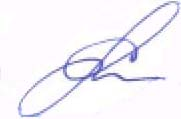 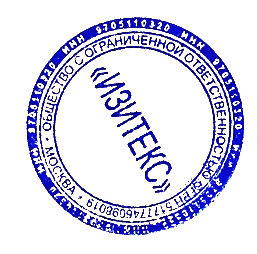 М.П.М.П.КИРИОНЕНКО СВЕТЛАНА ГЕОРГИЕВНАКИРИОНЕНКО СВЕТЛАНА ГЕОРГИЕВНАКИРИОНЕНКО СВЕТЛАНА ГЕОРГИЕВНАКИРИОНЕНКО СВЕТЛАНА ГЕОРГИЕВНАКИРИОНЕНКО СВЕТЛАНА ГЕОРГИЕВНА(подпись)(подпись)(подпись)(подпись)(подпись)М.П.(Ф. И. О. заявителя)(Ф. И. О. заявителя)(Ф. И. О. заявителя)(Ф. И. О. заявителя)(Ф. И. О. заявителя)Регистрационный номер декларации о соответствии:Регистрационный номер декларации о соответствии:Регистрационный номер декларации о соответствии:Регистрационный номер декларации о соответствии:Регистрационный номер декларации о соответствии:Регистрационный номер декларации о соответствии:Регистрационный номер декларации о соответствии:Регистрационный номер декларации о соответствии:Регистрационный номер декларации о соответствии:Регистрационный номер декларации о соответствии:ЕАЭС N RU Д-CN.РА03.В.06516/21ЕАЭС N RU Д-CN.РА03.В.06516/21ЕАЭС N RU Д-CN.РА03.В.06516/21ЕАЭС N RU Д-CN.РА03.В.06516/21ЕАЭС N RU Д-CN.РА03.В.06516/21ЕАЭС N RU Д-CN.РА03.В.06516/21Дата регистрации декларации о соответствии:Дата регистрации декларации о соответствии:Дата регистрации декларации о соответствии:Дата регистрации декларации о соответствии:Дата регистрации декларации о соответствии:Дата регистрации декларации о соответствии:Дата регистрации декларации о соответствии:Дата регистрации декларации о соответствии:Дата регистрации декларации о соответствии:Дата регистрации декларации о соответствии:30.11.202130.11.202130.11.202130.11.202130.11.202130.11.2021